Category: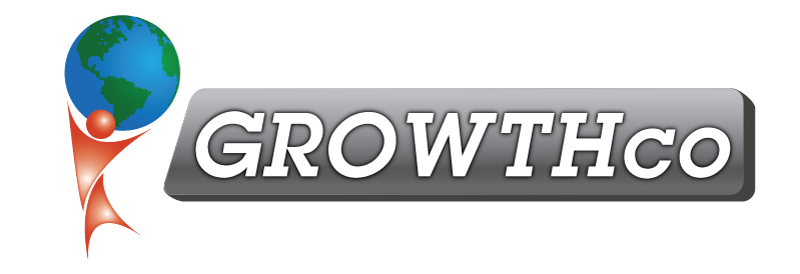 Quaklity ManagementCourse Prerequisite:NoneCourse Length:20 hoursMaterials:IncludedCancellation Policy:Less than 14 days, 50% non-refundable , less than 7 days 100% non-refundable
Minimum Number of Students:6Maximum Number of Students:16Delivery:
vILT or cILT
(virtual or classroom)Pre-work:
NoneISO 9001:2015 Internal AuditingCourse Description 
This ISO 9001 Internal Auditor Training course employs a metrics-driven, process-based approach to the theory and practice of conducting value-added audits of the ISO 9001:2015 quality management system. It prepares internal auditors to perform effective process audits and helps managers and supervisors take full advantage of the internal audit process. Training includes a detailed review of all elements of ISO 9001:2015 its effective implementation, and the benefits of quality management systems. This course meets the training portion of the requirements for certification of individual internal auditors. Training also addresses the requirements of ISO 19011 Auditing Standard.Who Should Attend 
This ISO 9001 Internal Auditor Training course is designed for individuals responsible for managing an audit program for ISO 9001:2015, internal auditors, Quality Managers, Quality Assurance engineers, or anyone seeking to learn the process-based, metrics-driven audit process.Learning Objectives
This course is designed to provide students with:An overview of the audit system and its requirementsThe structure of the ISO 9001: 2015 requirementsAn overview of the Process Model and Risk Based ThinkingKey principles in planning and controlling auditsThe conduct and roles of an auditorThe content and structure of a documented quality management systemHow audits fit into the overall system